Texas Forensic Association 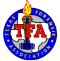 Constitutional Amendment Form The following must be provided before your proposal will be accepted by the Executive Committee. Name: Constitution Committee School: N/ARegion: N/AEmail address:  neal.white@pisd.edu, yxsilva@episd.org, andy.zeigler@amaisd.orgRationale for Amendment: This amendment adds language to prevent competitors from using the same selection in multiple contest years and is designed to better align Texas Forensic Association competition with National Speech and Debate Association competition rules thereby better preparing TFA competitors for national competitions.Section of the Constitution where Change occurs: ____	Constitution ____	ByLaws ____	Code of Professional Standards __X_	Standing Rules: Competition Event Guide ____	Standing Rules: IQT Operations Manual ____	Standing Rules: State Tournament Operations Manual Page number of change: 77 Select One of the Following:  X Add Language  Delete Language  Amend Language Implementation Time Frame: Immediately Upon Passage Proposed Change(s) (List the change/add here. Changes should include any language you are replacing from the existing constitution along with the proposed new language.) Add the following language to Interpretation Events Overview on page 773. A student may not use a cutting from a work of literature the student used in any Texas Forensics Association competition in any previous contest year. A student entered in two events may not use the same selection of literature in both events.